                     IX. Bodrog Kupa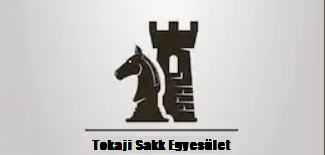                        nemzetközi értékszám                             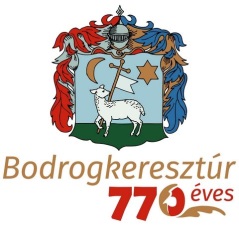 szerző rapid sakkversenyBodrogkeresztúr, 2022.február 05. (szombat)Nevezési lapIskola/Egyesület megnevezése:_______________________________________Elérhetőség:_______________________________________________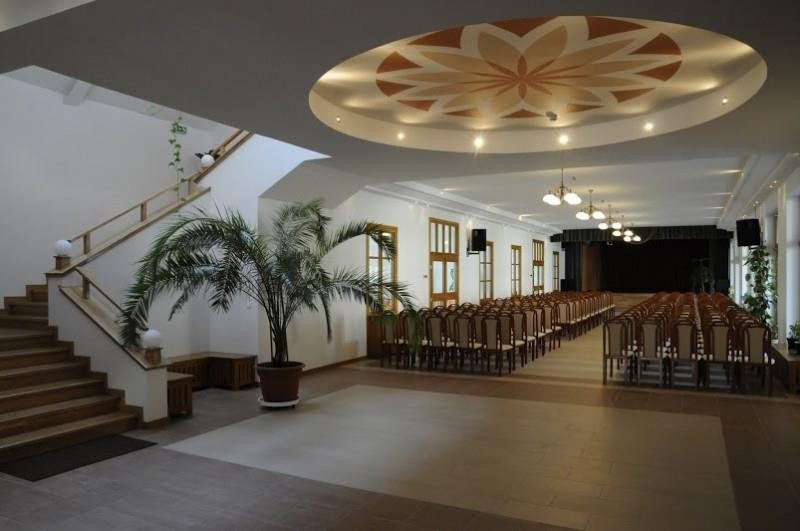 Név és Fide-azonosítóSzületési időÉlő Csop.Számlázási címExtra ebéd (db)